FATYM Vranov nad Dyjí, Náměstí 20, 671 03 Vranov nad Dyjí;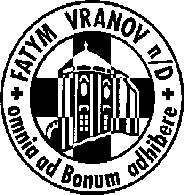 515 296 384, email: vranov@fatym.com; www.fatym.comBankovní spojení: Česká spořitelna č.ú.:1580474329/080028. 7. Sedmnáctá neděle v mezidobí 7,30 Štítary – mše svatá 7,30 Vratěnín – mše svatá 9,00 Plenkovice – mše svatá9,15 Vranov –  mše svatá + sbírka na kostel10,15 Olbramkostel – mše svatá 11,11 Lančov –  mše svatá 11,30 Šumná – mše svatá29. 7. pondělí památka sv. Marty16,00 Vratěnín – mše svatá19,30 Vranov – pláž – restaurace Štika – mše svatá30. 7. úterý sv. Petra Chryzologa, biskupa a učitele církve18,06 Štítary – mše svatá19,00 Vranov – FKL koncert Jesús Sampedro varhaník ze Španělska31. 7. středa památka sv. Ignáce z Loyoly, kněze7,30 Olbramkostel – mše svatá17,00 Šumná – svatá půlhodinka18,00 Lančov – mše svatá1. 8. čtvrtek památka sv. Alfonsa Marie z Liguori, biskupa a učitele církve17,00 Vranov – mše svatá18,00 Šumná – mše svatá2. 8. pátek sv. Eusebia z Vercelli, biskupa  8,00 Vranov – mše svatá16,30 Olbramkostel – mše svatá 18,06 Štítary – mše svatá3. 8. sobota 17. týdne v mezidobí  - sv. Lydie14,00 Blížkovice – mše sv. s poděkováním za 50. let života paní M. Křížové18,00 Hluboké Mašůvky – mše svatá4. 8. Osmnáctá neděle v mezidobí 7,30 Štítary – mše svatá 7,30 Vratěnín – mše svatá 9,00 Plenkovice – mše svatá9,15 Vranov –  mše svatá 10,15 Olbramkostel – mše svatá 11,11 Lančov –  mše svatá Heslo: Pane Bože, pomoz, prosím, tuhle prosbu v srdci nosím.FATYMské tábory - jsme vděčni za případné dary a modlitbu. 30. 7. FKL koncert varhany – Jesús Sampedro ze Španělska, 30. 7. Vranov – sbírka na kostel 7. 8. FKL Slávek Klecandr ze skupiny Oboroh kytarový recitál žalmy, 11. 8. Plenkovice – pouť, 11. 8. Vranov pouť, 15. – 18. 8. Vratěnín TYNAF – týden na faře pro děti, 19. – 24. 8. pěší pouť na Velehrad, 21. – 25. 8. Vranov TYNAVE – týden na věži pro děti